 Антитеррористическая защищенность торговых объектов (территорий)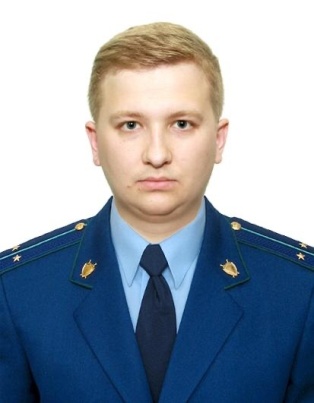 Разъяснение по данной теме даёт старший помощник прокурора Куйбышевского Района г.Самары Фомин Алексей ПавловичСтатья 5 Федерального закона от 06.03.2006 № 35-ФЗ «О противодействии терроризму» возлагает на юридических лиц, а также на физических лиц, осуществляющих предпринимательскую деятельность без образования юридического лица либо использующих принадлежащее им имущество в социальных, благотворительных, культурных, образовательных или иных общественно полезных целях, не связанных с извлечением прибыли обязанность по выполнению требований к антитеррористической защищенности объектов (территорий), используемых для осуществления указанных видов деятельности и находящихся в их собственности или принадлежащих им на ином законном основании.В частности, Постановлением Правительства РФ от 19.10.2017 № 1273 утверждены требования к антитеррористической защищенности торговых объектов и территорий. Министерством экономического развития Иркутской области сформирован перечень торговых объектов (территорий), расположенных в пределах территории Иркутской области и подлежащих категорированию.После получения от уполномоченного органа уведомления о включении торгового объекта (территории) в вышеуказанный перечень, правообладатель торгового объекта в течение 1 месяца должен создать комиссию по обследованию и категорированию торгового объекта. В течение 30 дней после проведения обследования и категорирования торгового объекта разрабатывается паспорт безопасности, представляющий собой информационно-справочный документ постоянного действия, отражающий состояние антитеррористической защищенности торгового объекта (территории) и содержащий перечень необходимых мероприятий по предупреждению(пресечению) террористических актов на торговом объекте (территории).Торговый объект вне зависимости от его категории должен быть оборудован системой видеонаблюдения, системой оповещения и управления эвакуацией, системой освещения, а также информационными стендами (табло), содержащими схему эвакуации при возникновении чрезвычайных ситуаций, номера телефонов соответствующих должностных лиц, ответственных за антитеррористическую защиту торгового объекта (территории), номера телефонов аварийно-спасательных служб, правоохранительных органов и органов безопасности.За нарушение требований к антитеррористической защищенности объектов (территорий) статьей 20.35 КоАП РФ предусмотрена административная ответственность в виде штрафа для должностных лиц – от 30 до 50 тыс. руб. или дисквалификацию на срок от 6 мес. до 3 лет; для юридических лиц – в виде штрафа в размере от 100 до 500 тыс. руб.